Grade Five WEEKLY SCHEDULE/ SUGGESTED ASSIGNMENTSQuinto grado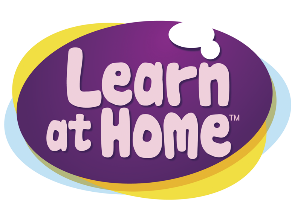 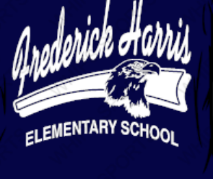 PROGRAMACIÓN SEMANAL / ASIGNACIONES SUGERIDASSubjectDirectionsWeek Three 4/6-4/10Week Four4/13-4/17Word WorkEvan Moor Spelling Lists- Choose which list assigned by the teacher is best for your child. Complete the spelling activities for that spelling list. Spelling City.com- go to the assigned spelling list on www.spellingcity.com ; Students can complete “teach me” activitiesStudents can choose a variety of “play” games to practice Students can take the quiz at the end of the week. Students can print out their quiz or write down their score each week.  Spelling List Week 12Spelling Week 20Reading & WritingScholastic News- April 6 – 10Read article “How to Become a You Tube Star.” Answer the close reading questions (skills sheet).Complete “Be a Summary Superstar.”Scholastic News – April 13 – 17Read article “Which Is Worth More?” Watch the video before reading.Read the paired article “From Treasure to Trash.”Complete “Comparing Text” activity which reviews how to compare and contrast the authors’ ideas of similar texts.Calling on all writers. We’ve spent 6 months honing our writing skills, so let’s put to practice all we’ve have learned. Mrs. Ezold and Mrs. Mahoney would love to read your essays on the following topic. You can submit your essays using word and send to our school emails.During this time of social distancing the internet has become an important tool to most of us, keeping us up to date on current information in regard to the spread of the corona virus. Write an essay explaining how the internet has helped you during this time of social isolation. Remember to include specific details so your audience, your teachers, can capture your feelings within our minds. This assignment is voluntary, but you will bring smiles to our faces because Mrs. Ezold and I are so bored, we’d love to have something interesting to read.Scholastic News Oct.30,2017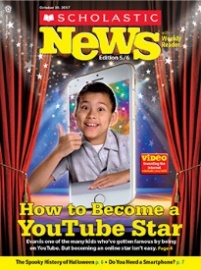 Scroll to page 3Scholastic NewsDec.10,2018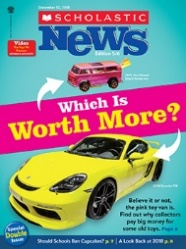 Scroll to page 5Independent ReadingIndependent Reading – Students should use this time to read books of their choice that are close to their reading level. Students can read books they have at home, or go to www.getepic.com or Scholastic Literacy Pro App (through the app page) for books online. Independent Reading – Students should use this time to read books of their choice that are close to their reading level. Students can read books they have at home, or go to www.getepic.com or Scholastic Literacy Pro App (through the app page) for books online. Independent Reading – Students should use this time to read books of their choice that are close to their reading level. Students can read books they have at home, or go to www.getepic.com or Scholastic Literacy Pro App (through the app page) for books online. VocabularyFlocabulary- Students should login to www.flocabulary.com and get to the assigned vocabulary unit for the week. Code: 8JD2KKStudents should watch vocabulary video. (a few times throughout the week). Students can choose activities to practice vocabulary- lyric lab, vocab cards, vocab game, etc.)Complete vocabulary activity sheets.Students can take online quiz.Student can take printed quiz.Level: IndigoUnit 1 “Something That Doesn’t Exist”  Level: IndigoUnit 2 “Kat and Mouse”Iready ELAiReady for ELA; Imagine Learning App for ELL LearnersStudents should go to the app page to log into iready or Imagine Learning (ELL).*This session of iready is tailored to your child’s needs with ELA standards. It works at their level, at their pace.iReady for ELA; Imagine Learning App for ELL LearnersStudents should go to the app page to log into iready or Imagine Learning (ELL).*This session of iready is tailored to your child’s needs with ELA standards. It works at their level, at their pace.iReady for ELA; Imagine Learning App for ELL LearnersStudents should go to the app page to log into iready or Imagine Learning (ELL).*This session of iready is tailored to your child’s needs with ELA standards. It works at their level, at their pace.Math Fluency Students in Grades 2-5 will have access XtraMath. For timed computational fluency. Students in Grades 2-5 will have access XtraMath. For timed computational fluency. Students in Grades 2-5 will have access XtraMath. For timed computational fluency. Math LessonLog into iReady-Choose Math Watch and Complete the Lesson Tutorial(s) for that week’s Lesson (Teacher assigned side)Click on the Bookshelf icon at the bottom of screen. Choose several assigned workbook pages for practice (use scrap paper to show work, have family members check)Complete Comprehension Check for this week’s lesson. (Teacher assigned side)*This is a Ready Math grade level lesson.Ready Math Lesson 8 Read & Write DecimalsWatch Interactive Lesson Tutorial Video(s)Workbook pages 143-164Complete Lesson Check 8 Lesson 8 Teacher Video Suggested Due Date: 4/10Ready Math Lesson 9Compare & Round DecimalsWatch Interactive Lesson Tutorial Video(s)Workbook pages 165-185Complete Lesson Check 9Lesson 9 Teacher VideoSuggested Due Date: 4/17IreadyMath                       iReady for Math Students should go to the app page to log into iReady. (My Path side)*This session of iReady is tailored to your child’s needs with math standards. It works at their level, at their pace.                       iReady for Math Students should go to the app page to log into iReady. (My Path side)*This session of iReady is tailored to your child’s needs with math standards. It works at their level, at their pace.                       iReady for Math Students should go to the app page to log into iReady. (My Path side)*This session of iReady is tailored to your child’s needs with math standards. It works at their level, at their pace.ScienceSTEMSCOPESStudents can log into the Stemscopes app using their school username and passwordGo to the assignmentsFor picture vocabulary, copy the definitions on paper or make cards to study.For any assignment that has questions, please complete.For the content review games, play until you get the questions correct.SuperscienceStudents can log into Superscience by going to https://superscience.scholastic.com/choosing student and using password: ssandrewsLEARN
“PLEASE DO”  (Take your time. Do quality work.)LEARN
“PLEASE DO”  (Take your time. Do quality work.)ScienceSTEMSCOPESStudents can log into the Stemscopes app using their school username and passwordGo to the assignmentsFor picture vocabulary, copy the definitions on paper or make cards to study.For any assignment that has questions, please complete.For the content review games, play until you get the questions correct.SuperscienceStudents can log into Superscience by going to https://superscience.scholastic.com/choosing student and using password: ssandrewsComplete STEMSCOPES Rotation assignments (old work)Complete STEMSCOPES Gravity Assignments (new work)Complete STEMSCOPES Rotation assignments (old work)Complete STEMSCOPES Gravity Assignments (new work)ScienceSTEMSCOPESStudents can log into the Stemscopes app using their school username and passwordGo to the assignmentsFor picture vocabulary, copy the definitions on paper or make cards to study.For any assignment that has questions, please complete.For the content review games, play until you get the questions correct.SuperscienceStudents can log into Superscience by going to https://superscience.scholastic.com/choosing student and using password: ssandrewsSUPPORT YOUR UNDERSTANDING“SHOULD DO”  SUPPORT YOUR UNDERSTANDING“SHOULD DO”  ScienceSTEMSCOPESStudents can log into the Stemscopes app using their school username and passwordGo to the assignmentsFor picture vocabulary, copy the definitions on paper or make cards to study.For any assignment that has questions, please complete.For the content review games, play until you get the questions correct.SuperscienceStudents can log into Superscience by going to https://superscience.scholastic.com/choosing student and using password: ssandrewsSuperscience game: roller coaster (gravity game)Superscience game: roller coaster (gravity game)ScienceSTEMSCOPESStudents can log into the Stemscopes app using their school username and passwordGo to the assignmentsFor picture vocabulary, copy the definitions on paper or make cards to study.For any assignment that has questions, please complete.For the content review games, play until you get the questions correct.SuperscienceStudents can log into Superscience by going to https://superscience.scholastic.com/choosing student and using password: ssandrewsENJOY“CAN DO”  ENJOY“CAN DO”  ScienceSTEMSCOPESStudents can log into the Stemscopes app using their school username and passwordGo to the assignmentsFor picture vocabulary, copy the definitions on paper or make cards to study.For any assignment that has questions, please complete.For the content review games, play until you get the questions correct.SuperscienceStudents can log into Superscience by going to https://superscience.scholastic.com/choosing student and using password: ssandrewsREAD
Superscience APRIL Issue read and enjoy – it's a good one!FUN EXPLORATION:
Discovery ED: I have assigned a theme for each week. It gives you info and takes you on a virtual field trip.SCIENCE IN YOUR WORLD
explore outside. Plant a seed. Paint the clouds. Look for producers, consumers and decomposers. Try to build your own birds’ nest with twigs. SEND ME PICS on dojo!READ
Superscience APRIL Issue read and enjoy – it's a good one!FUN EXPLORATION:
Discovery ED: I have assigned a theme for each week. It gives you info and takes you on a virtual field trip.SCIENCE IN YOUR WORLD
explore outside. Plant a seed. Paint the clouds. Look for producers, consumers and decomposers. Try to build your own birds’ nest with twigs. SEND ME PICS on dojo!AsuntoDireccionesTercera semana4/6-4/10Semana Cuatro4/13-4/17Word WorkListas ortográficas de Evan Moor: elija la lista asignada por el maestro que mejor se le asigne a su hijo. Complete las actividades ortográficas para esa lista de ortografía. Ortografía City.com- ir a la lista de ortografía asignada  en  www.spellingcity.com;  Los estudiantes pueden completar actividades de "enseñarme"Los estudiantes pueden elegir una variedad de juegos de "jugar" para practicarLos estudiantes pueden tomar el cuestionario al final de la semana. Los estudiantes pueden imprimir su cuestionario o escribir su puntuación cada semana. Lista de ortografía Semana 12Semana de la Ortografía 20Lectura y escrituraScholastic News- 6 – 10 de abrilLea el artículo "Cómo convertirse en una estrella detubo."  Responda a las preguntas de lectura cercana (hoja dehabilidades).Completa "Sé una superestrella deresumen."Scholastic News –  13  –  17 de abrilLea el artículo "¿Qué valemás?" Vea el video antes de leer.Lea el artículo emparejado"Del tesoro a la basura".Completa la actividad "Comparar Texto" que revisa cómo comparar  y contrastar las ideas de los autores de textos similares.Llamando a todos los escritores. Hemos’ve  pasado 6 meses  perfeccionando nuestras habilidades de escritura, así que vamos a poner a práctica todo lo que hemos aprendidolaseñora Ezold y la señora Mahoney les encantaría leer sus ensayos sobre el siguiente  tema. Puede enviar sus ensayos usando word y enviarlos a nuestros correos electrónicos escolares.Durante este tiempo de distanciamiento social de Internet se ha convertido en una herramienta importante para la mayoría de nosotros,manteniéndonos  al día sobre la información actual en cuanto a  la propagación  del  virus corona. Escribe un ensayo  explicando cómo la red interte haayudado  durante este tiempo de aislamiento social. Recuerda incluir  detalles específicos  para que tu  audiencia, tus profesores,  puedan  capturar tus sentimientos dentro de nuestras  mentes. Ezoldy yo estamos tan aburridos, nos encantaría tener algo interesante que leer.Noticias Scholastic Oct.30,2017Desplácese hasta la página 3Scholastic NewsDic.10,2018Desplácese hasta la página 5Lectura independienteLectura independiente – Los estudiantes deben usar este tiempo para leer libros de su elección que estén cerca de su nivel de lectura. Los estudiantes pueden leer libros que tienen en casa, o ir a  www.getepic.com o Scholastic Literacy Pro App (a través de la página de la aplicación) para libros en línea.Lectura independiente – Los estudiantes deben usar este tiempo para leer libros de su elección que estén cerca de su nivel de lectura. Los estudiantes pueden leer libros que tienen en casa, o ir a  www.getepic.com o Scholastic Literacy Pro App (a través de la página de la aplicación) para libros en línea.Lectura independiente – Los estudiantes deben usar este tiempo para leer libros de su elección que estén cerca de su nivel de lectura. Los estudiantes pueden leer libros que tienen en casa, o ir a  www.getepic.com o Scholastic Literacy Pro App (a través de la página de la aplicación) para libros en línea.VocabularioFlocabular- Los estudiantes deben iniciar sesión en  www.flocabulary.com y llegar a la unidad de vocabulario asignada para la semana. Código:  8JD2KKLos estudiantes deben ver el video del vocabulario. (algunas veces a lo largo de la semana).Los estudiantes pueden elegir actividades para practicar vocabulario- laboratorio lírico, tarjetas de vocabulario, juego de vocabulario, etc.)Hojas completas de actividades de vocabulario.Los estudiantes pueden hacer un cuestionario en línea.El estudiante puede hacer un cuestionario impreso.Nivel: IndigoUnidad 1"Algo que no existe"Nivel: IndigoUnidad 2"Kat y ratón"Iready ELAiReady para ELA; Imagine la aplicación de aprendizaje para los estudiantes de ELLLos estudiantes deben ir a la página de la aplicación para iniciar sesión en iready o Imagine Learning (ELL).*Esta sesión de iready se adapta a las necesidades de su hijo con los estándares ELA. Funciona a su nivel, a su ritmo.iReady para ELA; Imagine la aplicación de aprendizaje para los estudiantes de ELLLos estudiantes deben ir a la página de la aplicación para iniciar sesión en iready o Imagine Learning (ELL).*Esta sesión de iready se adapta a las necesidades de su hijo con los estándares ELA. Funciona a su nivel, a su ritmo.iReady para ELA; Imagine la aplicación de aprendizaje para los estudiantes de ELLLos estudiantes deben ir a la página de la aplicación para iniciar sesión en iready o Imagine Learning (ELL).*Esta sesión de iready se adapta a las necesidades de su hijo con los estándares ELA. Funciona a su nivel, a su ritmo.Fluidez matemáticaLos estudiantes de los grados 2-5  tendrán acceso a XtraMath. Para una fluidez computacional cronometrada. Los estudiantes de los grados 2-5  tendrán acceso a XtraMath. Para una fluidez computacional cronometrada. Los estudiantes de los grados 2-5  tendrán acceso a XtraMath. Para una fluidez computacional cronometrada. Lección de MatemáticasInicia sesión en iReady-Choose MathVer y completar los tutoriales de lección para la lección de esa semana (lado asignado por el maestro)Haga clic en el icono estantería en la parte inferior de la pantalla. Elija varias páginas de libro de trabajo asignadas para la práctica (utilice papel de desecho para mostrar el trabajo, haga que los miembros de la familia revisen)Complete Comprehension Check para la lección de esta semana. (Lado asignado del maestro)*Esta es una lección de nivel de grado Ready Math.Lección de matemáticas lista 8 Leer y escribir decimalesVer lección interactiva Tutorial Video(s)Páginas del libro 143-164Completar la comprobación de la lección 8Lección 8 Teacher VideoFecha de vencimiento sugerida: 4/10Lección de Matemáticas Lista 9Comparar y decimales redondosVer lección interactiva Tutorial Video(s)Páginas del libro 165-185Comprobación completa de la lección 9Fecha de vencimiento sugerida: 4/17IreadyMatemáticaiReady for MathLos alumnos deben ir a la página de la aplicación para iniciar sesión en iReady. (Lado Mi camino)*Esta sesión de iReady se adapta a las necesidades de su hijo con estándares matemáticos. Funciona a su nivel, a su ritmo.iReady for MathLos alumnos deben ir a la página de la aplicación para iniciar sesión en iReady. (Lado Mi camino)*Esta sesión de iReady se adapta a las necesidades de su hijo con estándares matemáticos. Funciona a su nivel, a su ritmo.iReady for MathLos alumnos deben ir a la página de la aplicación para iniciar sesión en iReady. (Lado Mi camino)*Esta sesión de iReady se adapta a las necesidades de su hijo con estándares matemáticos. Funciona a su nivel, a su ritmo.CienciaSTEMSCOPESLos estudiantes pueden iniciar sesión en la aplicación Stemscopes usando su nombre de usuario y contraseña de la escuelaIr a las asignacionesPara el vocabulario de la imagen, copie las definiciones en papel o haga tarjetas para estudiar.Para cualquier tarea que tenga preguntas, por favor complete.Para los juegos de revisión de contenido, juega hasta que tengas las preguntas correctas.SupercienciaLos estudiantes pueden iniciar sesión en Superciencia yendo a https://superscience.scholastic.com/elegir el estudiante y el uso de la contraseña: ssandrewsAPRENDER
"POR FAVOR HACER"(Tómate tu tiempo. Hacer un trabajo de calidad.)APRENDER
"POR FAVOR HACER"(Tómate tu tiempo. Hacer un trabajo de calidad.)CienciaSTEMSCOPESLos estudiantes pueden iniciar sesión en la aplicación Stemscopes usando su nombre de usuario y contraseña de la escuelaIr a las asignacionesPara el vocabulario de la imagen, copie las definiciones en papel o haga tarjetas para estudiar.Para cualquier tarea que tenga preguntas, por favor complete.Para los juegos de revisión de contenido, juega hasta que tengas las preguntas correctas.SupercienciaLos estudiantes pueden iniciar sesión en Superciencia yendo a https://superscience.scholastic.com/elegir el estudiante y el uso de la contraseña: ssandrewsCompletar asignaciones de rotación de STEMSCOPES (trabajo antiguo)Asignaciones completas de gravedad STEMSCOPES (nuevo trabajo)Completar asignaciones de rotación de STEMSCOPES (trabajo antiguo)Asignaciones completas de gravedad STEMSCOPES (nuevo trabajo)CienciaSTEMSCOPESLos estudiantes pueden iniciar sesión en la aplicación Stemscopes usando su nombre de usuario y contraseña de la escuelaIr a las asignacionesPara el vocabulario de la imagen, copie las definiciones en papel o haga tarjetas para estudiar.Para cualquier tarea que tenga preguntas, por favor complete.Para los juegos de revisión de contenido, juega hasta que tengas las preguntas correctas.SupercienciaLos estudiantes pueden iniciar sesión en Superciencia yendo a https://superscience.scholastic.com/elegir el estudiante y el uso de la contraseña: ssandrewsAPOYA TU COMPRENSIÓN"Debería hacer"APOYA TU COMPRENSIÓN"Debería hacer"CienciaSTEMSCOPESLos estudiantes pueden iniciar sesión en la aplicación Stemscopes usando su nombre de usuario y contraseña de la escuelaIr a las asignacionesPara el vocabulario de la imagen, copie las definiciones en papel o haga tarjetas para estudiar.Para cualquier tarea que tenga preguntas, por favor complete.Para los juegos de revisión de contenido, juega hasta que tengas las preguntas correctas.SupercienciaLos estudiantes pueden iniciar sesión en Superciencia yendo a https://superscience.scholastic.com/elegir el estudiante y el uso de la contraseña: ssandrewsJuego de superciencia: montaña rusa  (juego de gravedad)Juego de superciencia: montaña rusa  (juego de gravedad)CienciaSTEMSCOPESLos estudiantes pueden iniciar sesión en la aplicación Stemscopes usando su nombre de usuario y contraseña de la escuelaIr a las asignacionesPara el vocabulario de la imagen, copie las definiciones en papel o haga tarjetas para estudiar.Para cualquier tarea que tenga preguntas, por favor complete.Para los juegos de revisión de contenido, juega hasta que tengas las preguntas correctas.SupercienciaLos estudiantes pueden iniciar sesión en Superciencia yendo a https://superscience.scholastic.com/elegir el estudiante y el uso de la contraseña: ssandrewsDisfrutar"PUEDE HACER"Disfrutar"PUEDE HACER"CienciaSTEMSCOPESLos estudiantes pueden iniciar sesión en la aplicación Stemscopes usando su nombre de usuario y contraseña de la escuelaIr a las asignacionesPara el vocabulario de la imagen, copie las definiciones en papel o haga tarjetas para estudiar.Para cualquier tarea que tenga preguntas, por favor complete.Para los juegos de revisión de contenido, juega hasta que tengas las preguntas correctas.SupercienciaLos estudiantes pueden iniciar sesión en Superciencia yendo a https://superscience.scholastic.com/elegir el estudiante y el uso de la contraseña: ssandrewsREAD
Superscience  APRIL Número leído y disfruta – ¡es bueno!EXPLORACION DIVERTIDA:
Discovery ED: He asignado un tema para cada semana. Te da información y te lleva en una excursión virtual.CIENCIA EN TU MUNDO
explora fuera. Planta una semilla. Pinta las nubes. Busque productores, consumidores y descomponedores. Trate de construir su propio nido de aves con ramitas. ENVIARME PICS en dojo!READ
Superscience  APRIL Número leído y disfruta – ¡es bueno!EXPLORACION DIVERTIDA:
Discovery ED: He asignado un tema para cada semana. Te da información y te lleva en una excursión virtual.CIENCIA EN TU MUNDO
explora fuera. Planta una semilla. Pinta las nubes. Busque productores, consumidores y descomponedores. Trate de construir su propio nido de aves con ramitas. ENVIARME PICS en dojo!